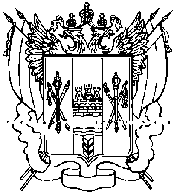 РОСТОВСКАЯ  ОБЛАСТЬРЕМОНТНЕНСКИЙ  РАЙОНАДМИНИСТРАЦИЯ КИЕВСКОГО  СЕЛЬСКОГО  ПОСЕЛЕНИЯПОСТАНОВЛЕНИЕот 02.07.2015 года                                             с. Киевка                                        №   52О внесении изменений в постановление №121 от 29.12.2013г «Об утверждении Положения о межведомственной комиссии по противодействию коррупции в Киевском сельском поселении»        В соответствии с Федеральным законом от 25.12.2008 N 273-ФЗ "О противодействии коррупции",  в целях борьбы с коррупцией в Киевском сельском поселении, в связи с кадровыми перестановками,      ПОСТАНОВЛЯЮ:Внести в  приложение  №2 постановление №121 от 29.12.2013года «Об утверждении Положение о межведомственной комиссии по противодействию коррупции в  Киевском сельском поселении» изменение,  изложив его в редакции согласно приложения.          2.Постановление вступает в силу после  его официального обнародования.          3. Контроль за исполнением настоящего постановления оставляю за собой.Глава Киевскогосельского поселения                                                                                         Г.Г.ГоловченкоПриложение к постановлению Администрации Киевского сельского поселенияот 02.07.2015 № 52Приложение к постановлению Администрации Киевского сельского поселенияОт 29.12.2013г №121 СОСТАВМЕЖВЕДОМСТВЕННОЙ КОМИССИИ ПО ПРОТИВОДЕЙСТВИЮ КОРРУПЦИИВ КИЕВСКОМ СЕЛЬСКОМ ПОСЕЛЕНИИПредседатель: Головченко Геннадий Гавриилович-  Глава Киевского сельского поселенияЗаместитель председателя:Макарова Анна Александровна, начальник сектора экономики и финансов      Администрации сельского поселенияСекретарь:          Ефименко Елена Павловна, главный специалист по общим вопросам  Администрации сельского поселенияЧлены комиссии:         Жилина Мария Владимировна, ведущий специалист по земельным и имущественным          вопросам Администрации сельского поселения         Мельникова Екатерина Викторовна – ведущий специалист по вопросам ЖКХ         Босенко Людмила Сергеевна, депутат Собрания депутатов Киевского сельского  поселения (по согласованию)